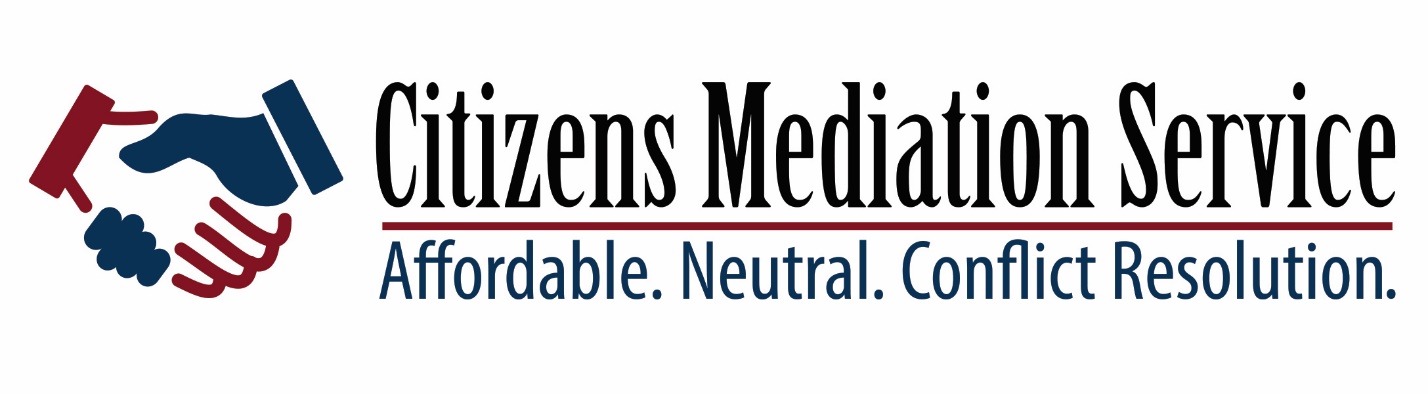 40 Hour Domestic Mediation TrainingCitizens Mediation Service is proud to offer our community the opportunity to develop the skills required for successful Domestic Mediation – support families as they create solutions to life’s disagreementsThis training is approved by SCAO to fulfill the mediation training requirement for MCR 3.26You will:Develop essential facilitation skillsLearn to engage in strategic negotiationExamine theories and types of mediationDive into ethical issues related to the role of the mediatorRole play the experience of mediationWHEN:  April 13 – 17 8:30am – 5PM April 20 DV Training 8:30 -5PMWHERE: Cora Lamping Center, Building B777 Riverview Drive, Benton HarborTo reserve or place, or learn more about this opportunity please call 269-982-7898 or email jenny@citizensmediation.orgOur Trainer:  Peg MacDougall is a 1984 graduate of Thomas M Cooley Law School.  She has worked as a litigation attorney for 24 years before joining Resolution Services in 2011.  Peg is an adjunct faculty member at Cooley Law School where she teaches Civil Mediation as well as interviewing and counseling, and pretrial skills.  He also serves as a program manager for Resolution Services Center of Central Michigan.        $200 fee for participation is required – negotiable with volunteer time